Схема расположения границ публичного сервитутаСхема границ публичного сервитута, устанавливаемого в отношении частей земельных участков с кадастровыми номерами ЕЗ271в:000000033(КН271в000000в196, 27180000008198, 27180000008189, 27180000008185, 27180000008162); 27180000000382; 271800000031054; 27180000003-565; 271800000081; 27180000008120,- 27180000008121; 27180000008126; 27180000008138;27180000008155; 27180000008:156; 27:180000008:157- 27:180000008:158; 27180000008159; 27180000008160; 27180000008277; 27180000008278; 27180000008279; 27180000008280; 27180000008281; 27:180000008282; 27180000008283; 27180000008287; 27180000008290; 27180000008292; 27:180000008293; 27:180000008:4286; 27180000008:4287; 27180000008:4288; 27180000008:4289;27180000008-4292; 27-180000008-4293; 27180000008-4602; 27-180000008-90; 27180000008-92 и частей земель кадастровых кварталов 27180000003; 27180000008 общей площадью 15004 кв.м45,44,27180000008:428841434216i161527573561568163159*77.790269-.5315156614515888114 97 954415527180000008:90271800000082771561381281262718000000812127180000008:4289175174352313327180000008:428722622912518120812420718220639139122520921039539618724,240244271800000082791962718000000815727180000003195948382381'482491314380010637!092718000000828041033833434127180000008:4286344346374370>12132718000000815927180000008155109271800000082934164132832236623271800000082813553213565505312591591523622'601603632718:000000310543011643151849026126231731448949249347548827180000000382(2)4742718000000812047649447347727180000008160420472485,47149954448450150.2718000000346546-3022718000000828250730-У 5210554351/5115105082718000000812627180000008:4602557,4622718000000828745827180000008142943027 18 0000008 15827327180000008283285457274286287445456444284■504524463427180000008138439527438435>55556256 •25716 15'21 20'ЕЗ 27 18 0000000 33КН27 18 0000008 196179180331.330351352*35333.35'432 *433369, 368404 0587389388.546*545г290 *291 „199., 1981 197-320319 t300•392393..188 89•.211 212533.532531.ЕЗ2718 000000033КН27180000008162515514 .224223 ••^,178 227ЕЗ27-18 000000033КН27180000008185•33934037241443~1%/347’48*3493Wi30 29*299298 •297296 :34334285 .87•512513	313 312*28828927180000008156*78 98100. ;9,101 '11081 ,82.83КН27-180000008-189ЕЗ2718 00000003380 96 9.4539 •538ЕЗ27-18 000000033КН27180000008198 271800000082902718000000827822 242165164'222^221~/220 219470 469238 ••237 •239367М418 549121.122*123265266?71 37.399 ^400„Л., 112 111 •327 • 326468467	•466•214215.216394037. 38‘401686* 170 •№149 • .148354	36165666763140	.13957 58561 5.8• 184185186202443442'"''"-- 441440'•308 309.509 *397 ■^298268	•267384’38326627^62 ..562563150 564565 ~~—146233., 234.235 *23684*86 90 ^^2*91 •	- 133	15 .118 -12093119^^65 6133 1617 129 127130524••523' *525171 34.*172'.2173232218. ф21727180000008:429359	6^6127180000008:92333	68567 •^^275 281 283455 J276 • •;	277 282447454 453.279 it-494, 278 280.,,50*4 50515531 ,263554 . ' *559* *""-461 .269460 t270 . 271	27245927180000008292547,42-5'2°11‘0^ИИ7^1 53^ >428 535534*'27 18-6 124 1225211	2536* 25837937U 3'9378 40219 24519 1246 247541542544 f42/425 423/ Г'424•426427176 -177205^ 204*203271800000084292 201200 Г'495 496""''"4.97 498’51	.250294293: 522528 !529 437 :4362105103'42 141 1^307W81091-3719192193.386 387 385' : .486 487Г 478I [479■ 480,•4-814824832718:0000003:565Условные обозначения1- граница земельного участка, по сведениям ЕГРН- граница кадастрового квартала- граница зоны с особыми условиями использования территори, установленная в соответствии- граница объекта капитального строительства, установленная в соответствии с федеральным законодательством, включенная в ЕГРН- граница МО, населенного пункта, установленная в соответствии с федеральным законодательством, выключенная в ЕГРН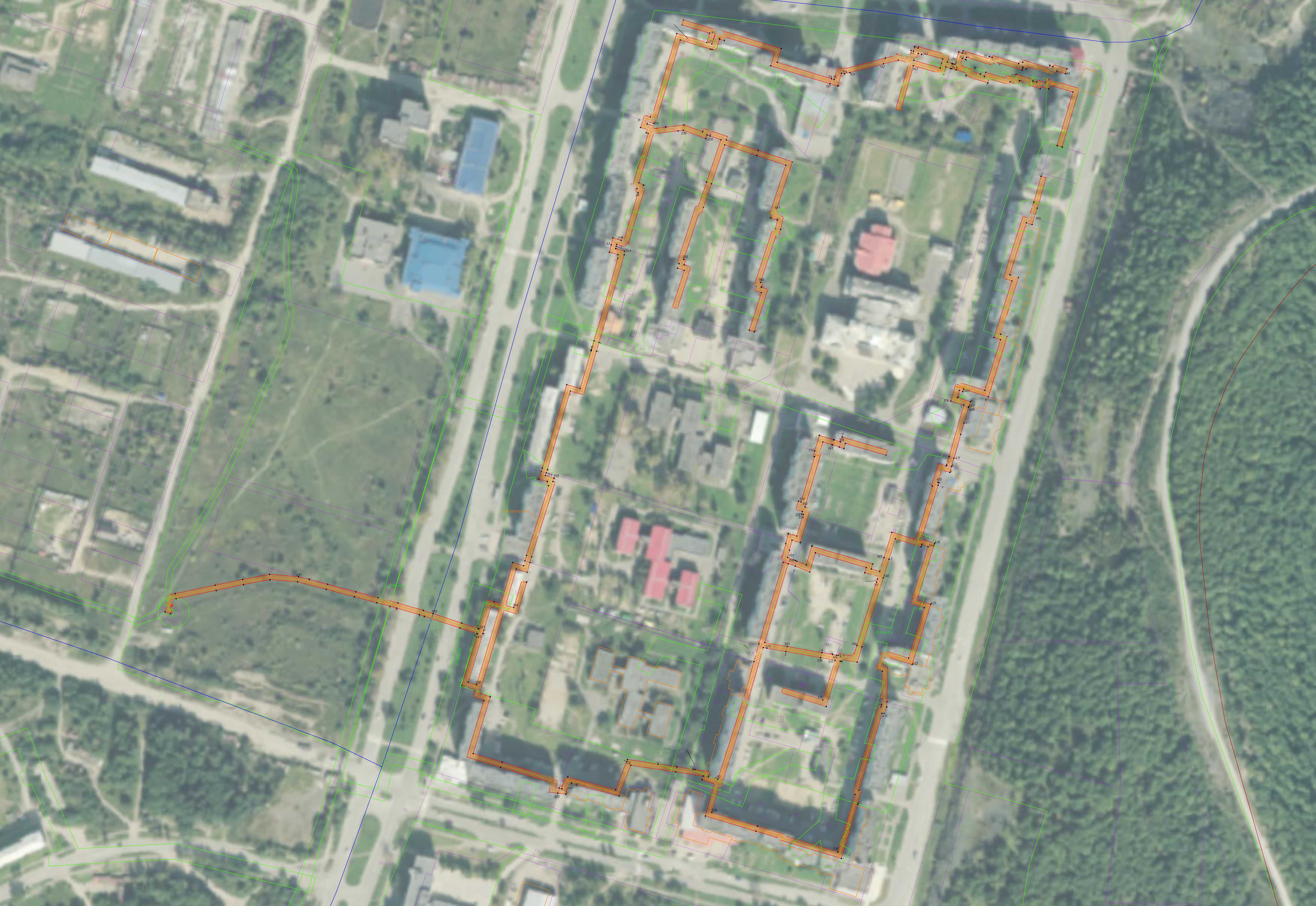 - граница публичного сервитута27180000003- надпись номера кадастрового квартала27180000008:4287- кадастровый номер земельного участка2718-6113с федеральным законодательством, включенная в ЕГРН' ‘	"- реестровый номер зоны27180000003:584- кадастровый номер объекта капитального строительства- характерная точка границы, сведения о которой позволяют однозначно определить ее местоположение на местности